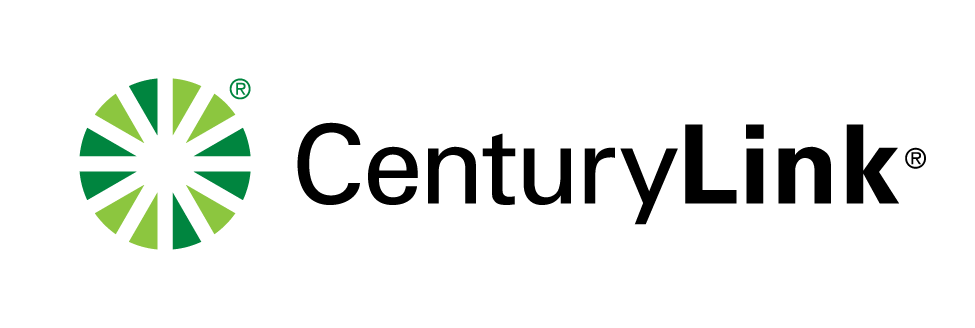 Via E-August 5, 2014Ms. Betty McCauley, Docketing DivisionPublic Utilities Commission of , 13th FloorRe:	CenturyTel of Ohio, Inc. d/b/a CenturyLink Final Tariffs	Case No. 90-5010-TP-TRF and Case No. 14-1134-TP-ATADear Ms. McCauley:Enclosed is a final tariff sheet in the above referenced case numbers for CenturyTel of Ohio, Inc. d/b/a CenturyLink. The following tariff sheet is enclosed:	Section 3, First Revised Sheet 6The issue and effective dates of the final tariff sheet are August 1, 2014.  If you have any questions regarding this filing, please call me or Josh Motzer at (614) 221-5354.Sincerely,/s/ Debra A. LevyDebra A. LevyEnclosurescc:	Josh Motzer	Ann ProckishOH 14-04